ЗВІТпро виконання програми діяльності громадською організаціє
«Федерацієя футболу Носівської громади» за 2018 р.Спортивна робота ГО ФФНГ протягом 2018 року проводилася у відповідності програми та затвердженого плану спортивних заходів.ГО ФФНГ постійно працює з керівниками аматорських футбольних клубів по залученню до занять футболом.В січні місяці, а саме 20, 27 числа та у лютому місяці 03 числа було проведено змагання «Відкритий чемпіонат Носівської громади» з футзалу. В змаганнях приймали участь - 8 команд.Переможцем турніру стала команда:	їм. - ФК Прайм (м. Носівка);Призерами турніру стали команди:	2 м,- ФК Партизан (с. Вол. Дівиця);З м. - ФК Кристал (м. Носівка).Найкращий воротар:	Гриценко Ігор(ФК Прайм (м. Носівка)).Найкращий бомбардир:	Матюха Олексій(ФК Партизан (с. Вол. Дівиця)).Також у лютому місяці, а саме 10 було проведено змагання «Відкритий кубок Носівської громади» з футзалу. В змаганнях приймали участь - 8 команд.Переможцем турніру стала команда:	їм. - ФК Кристал (м. Носівка);Призерами турніру стали команди:	2 м.- ФК ІМК (м. Носівка);З м. - ФК Партизан (с. Вол. Дівиця).Найкращий воротар: Найкращий бомбардир:Бородавко Антон(ФК Кристал (м. Носівка)).Шаповал Максим(ФК Кристал (м. Носівка)).Також у лютому місяці, а саме 17 було проведено змагання «Відкритий кубок ветеранів» з футзалу. В змаганнях приймали участь дві команди: ФК Ветеран (с. Вол. Дівиця) та ФК Ветеран (м. Носівка). Ще була заявлена одна команда ФК Ветеран (с. Лихачів), яка не з’явилася на турнір.Переможцем турніру стала команда:	їм. - ФК Ветеран (м. Носівка);Призерами турніру стали команди:	2 м,- ФК Ветеран (с. Вол. Дівиця).Найкращий воротар:	Касьяненко Анатолій(ФК Ветеран (м. Носівка)).Найкращий бомбардир:	Скрипець Руслан(ФК Ветеран (с. Вол. Дівиця)).Також у лютому місяці, а саме 24 було проведено змагання «Кубок міського голови» з футзалу. В змаганнях приймали участь - 8 команд.Переможцем турніру стала команда:	їм. - ФК Кристал (м. Носівка);Призерами турніру стали команди:	2 м,- ФК Прайм (м. Носівка);З м. - ФК Партизан (с. Вол. Дівиця).Найкращий воротар: Найкращий бомбардир:Чорнозуб Олександр (ФК Кристал (м. Носівка)). Гуленко Руслан (ФК Кристал (м. Носівка))./В березні місяці, а саме 10 числа було проведено змагання «Кубок села Володькова
Дівиця» з футзалу. В змаганнях приймали участь - 4 команди.Переможцем турніру стала команда:	їм. - ФК Манчестер (центр, Вовкогоновка);Призерами турніру стали команди:	2 м.- ФК Сулак (с. Сулак);З м. - ФК Мадларі (Комаривка).Найкращий воротар:	Скотра Сергій(ФК Манчестер (Центр, Вовкогоновка)).
Найкращий бомбардир:	Прокопець Сергій(ФК Манчестер (Центр, Вовкогоновка)).В квітні місяці, а саме ЗО числа було проведено змагання «Відкритий кубок Юніорів»
з міні-футболу. В змаганнях приймали участь - 4 команди.Переможцем турніру стала команда:	їм. - ДЮСШ-01 (м. Носівка);Призерами турніру стали команди:	2 м,- ДЮСШ-03 (м. Носівка);З м. - ФК Юність (ДЮСШ - В.Д.).Пащенко Максим
(ДЮСШ-01 (м. Носівка)).Панченко Владислав
(ДЮСШ-01 (м. Носівка)).Рябус Володимир
(ДЮСШ-3 (м. Носівка)).Бодак Лаврентій
(ФК Юність (ДЮСШ - В.Д.)).Найкращий воротар: Найкращий бомбардир: Найкращий гравець турніру: Найкращий гравець турніру:В червні місяці, а саме 28 числа було проведено змагання «Відкритий кубок Перемоги з міні-футболу. В змаганнях приймали участь - 4 команди. -Переможцем турніру стала команда:	їм. - ДЮСШ-03 (м. Носівка);Призерами турніру стали команди:	2 м.- ДЮСШ-01 (м. Носівка);З м. - ФК Юність (ДЮСШ - В.Д.).Найкращий воротар: Найкращий бомбардир: Найкращий гравець турніру: Найкращий гравець турніру:Кебкал Назар (ДЮСШ-03 (м. НоЛвка)). Пащенко Максим (ДЮСШ-03 (м. НоЛвка)). Солонець Артур (ДЮСШ-01 (м. НоЛвка)). Дудко Ярослав(ФК Юшсть (ДЮСШ - В.Д.)).В серпні місяці, а саме 24 числа було проведено змагання «Відкритий кубок Дружби» з міні-футболу. В змаганнях приймали участь - 4 команди.Переможцем турніру стала команда:	їм. - ФК Кристал (м. Носівка);Призерами турніру стали команди:	2 м,- ФК Заводчани (м. Носівка);З м. - ФК Партизан (с. Вол. Дівиця).Найкращий воротар: Найкращий бомбардир: Найкращий гравець турніру:Кебкал Назар(ФК Кристал (м. Носівка)).Прокопець Сергій(ФК Кристал (м. Носівка)).Касьян Богдан(ФК Кристал (м. Носівка)).11. В вересні місяці, а саме 08 числа було проведено змагання «Кубок села Володькова Дівиця» з міні-футболу. В змаганнях приймали участь - 4 команди.Переможцем турніру стала команда:	їм. - ФК Сулак (с. Сулак);12. В жовтні місяці, а саме 20 числа було проведено змагання «Кубок Сулака» з міні- футболу. В змаганнях приймали участь - 4 команди.13. В листопаді місяці, а саме 03 числа було проведено змагання «Кубок міста Носівки» з міні-футболу. В змаганнях приймали участь - 4 команди.14. Також у листопаді місяці, а саме 03 числа було проведено змагання «Кубок - Першості села Володькова Дівиця» з міні-футболу. В змаганнях приймали участь - 4 команди.15. Також у листопаді місяці, а саме 04 числа було проведено змагання «Кубок -
Першості міста Носівки» з міні-футболу. В змаганнях приймали участь - 4 команди.З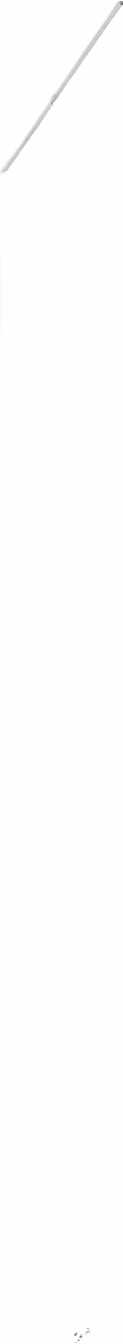 Також у листопаді місяці, а саме 10 числа та 11 числа було проведено змагання «Чемпіонат - Першості міста Носівки» з міні-футболу. В змаганнях приймали участь - 4 команди.Переможцем турніру стала команда:	їм. - ФК Кристал (м. Носівка, Центр);Призерами турніру стали команди:	2 м,- ФК ІМК (м. Носівка. Завод);З м. - ФК Кристал - 2 (м. Носівка, Центр).Найкращий воротар:	Чорнозуб Олександр(ФК Кристал (м. Носівка, Центр). Найкращий бомбардир:	Колісніченко Артем(ФК Кристал (м. Носівка, Центр).Також у листопаді місяці, а саме 10 числа та 11 числа було проведено змагання «Чемпіонат - села Володькова Дівиця» з міні-футболу. В змаганнях приймали участь - 4 команди.Переможцем турніру стала команда:	їм. - ФК Юність (ДЮСШ -Володькової Дівиці);Призерами турніру стали команди:	2 м.- ФК Манчестер (Центр,Вовкогоновка, с. Сулак);З м. - ФК Манчестер - 2 (Центр, Вовкогоновка).Найкращий воротар:	Прокопець Сергій(ФК	Манчестер	(Центр,Вовкогоновка, с. Сулак).Найкращий бомбардир:	Копейко Артем(ФК Юність (ДЮСШ - Володькової Дівиці)).В грудні місяці, а саме 24 числа було проведено фінальний матч у змагань «Суперкубок - Першості міста Носівки» з міні-футболу (футзал). В змаганнях приймали участь 2 команди: ФК ІМК (м. Носівка. Завод) та ФК Кристал (м. Носівка, Центр).Переможцем турніру стала команда:	Володар - ФК Кристал (м. Носівка, Центр);Призерами турніру стали команди:	Фіналіст - ФК ІМК (м. Носівка, Завод).Також у грудні місяці, а саме 25 числа було проведено фінальний матч у змагань «Суперкубок - Першості села Володькова Дівиця» з міні-футболу (футзал). В змаганнях приймали участь 2 команди: ФК Юність (ДЮСШ - Володькової Дівиці) та ФК Манчестер (Центр, Вовкогоновка, с. Сулак).Переможцем турніру стала команда:	Володар - ФК Манчестер (Центр,Вовкогоновка, с. Сулак);Призерами турніру стали команди:	Фіналіст - ФК Юність (ДЮСШ -Володькової Дівиці).Турніри з міні-футболу, які повинні були відбутися до кінці 2018 року по с. Іржавець та с. Ясна Зірка, а саме:«Кубок села Ясна Зірка» з міні-футболу;«Кубок села Іржавець» з міні-футболу.Вищезазначені заходи не відбулись в зв’язку відсутністю команд відповідних сіл.Голова ГО ФФНГ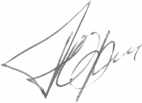 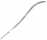 Ю.М. ГриньПризерами турніру стали команди:2м. — ФК Манчестер (Центр, Вовкогоновка); 3 м. - ФК Юність (ДЮСШ - В.Д.).Найкращий воротар:Костюк Сергій (ФК Сулак (с. Сулак)).Найкращий бомбардир:Магдич Назар (ФК Сулак (с. Сулак)).Переможцем турніру стала команда: Призерами турніру стали команди:їм. - ФК Мадларі (Комаривка);м.- ФК Сулак (с. Сулак);м. - ФК Юність (ДЮСШ - В.Д.).Найкращий воротар:Костюк Сергій(ФК Мадларі (Комаривка)).Найкращий бомбардир:Скотар Сергій (ФК Сулак (с. Сулак)).Переможцем турніру стала команда: Призерами турніру стали команди:Володар - ФК Кристал (м. Носівка, Центр); Фіналіст - ФК ІМК (м. Носівка, Завод).Найкращий воротар:Прокопець Сергій(ФК Кристал (м. Носівка, Центр).Найкращий бомбардир:Данилко Сергій(ФК ІМК (м. Носівка, Завод).Переможцем турніру стала команда:Володар - ФК Манчестер (Центр, Вовкогоновка, с. Сулак);Призерами турніру стали команди:Фіналіст - ФК Юність (ДЮСШ - Володькової Дівиці).Найкращий воротар:Сірик Андрій(ФК Манчестер (Центр, Вовкогоновка, с. Сулак)).Найкращий бомбардир:Якименко Юрій(ФК Юність (ДЮСШ - Володькової Дівиці)).Переможцем турніру стала команда: Призерами турніру стали команди:Володар - ФК Кристал (м. Носівка, Центр); Фіналіст - ФК ІМК (м. Носівка, Завод).Найкращий воротар:Чорнозуб Олександр(ФК Кристал (м. Носівка, Центр).Найкращий бомбардир:Гуленко Руслан(ФК Кристал (м. Носівка, Центр).